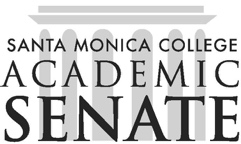 Santa Monica College Elections & Rules CommitteeMeeting MinutesDate: 3/24/2022Time: 1500Location: Zoom https://cccconfer.zoom.us/j/92445509021Call to Order/Approval of AgendaPublic CommentsNo public presentApproval of MinutesApproved Feb 2022 minutesAction Items Timeline for Senate Officer electionsProcess for forum questions: Faculty will be surveyed for input. Draft nomination letter to be sent March 28 (Week 7)Discussion ItemsDe-brief on election process for Senate, At-large Senators and Curriculum
Adjournment
@1537For all documents, visit www.academicsenate.com
Next scheduled meeting: Monday, April 25@ 1500